`
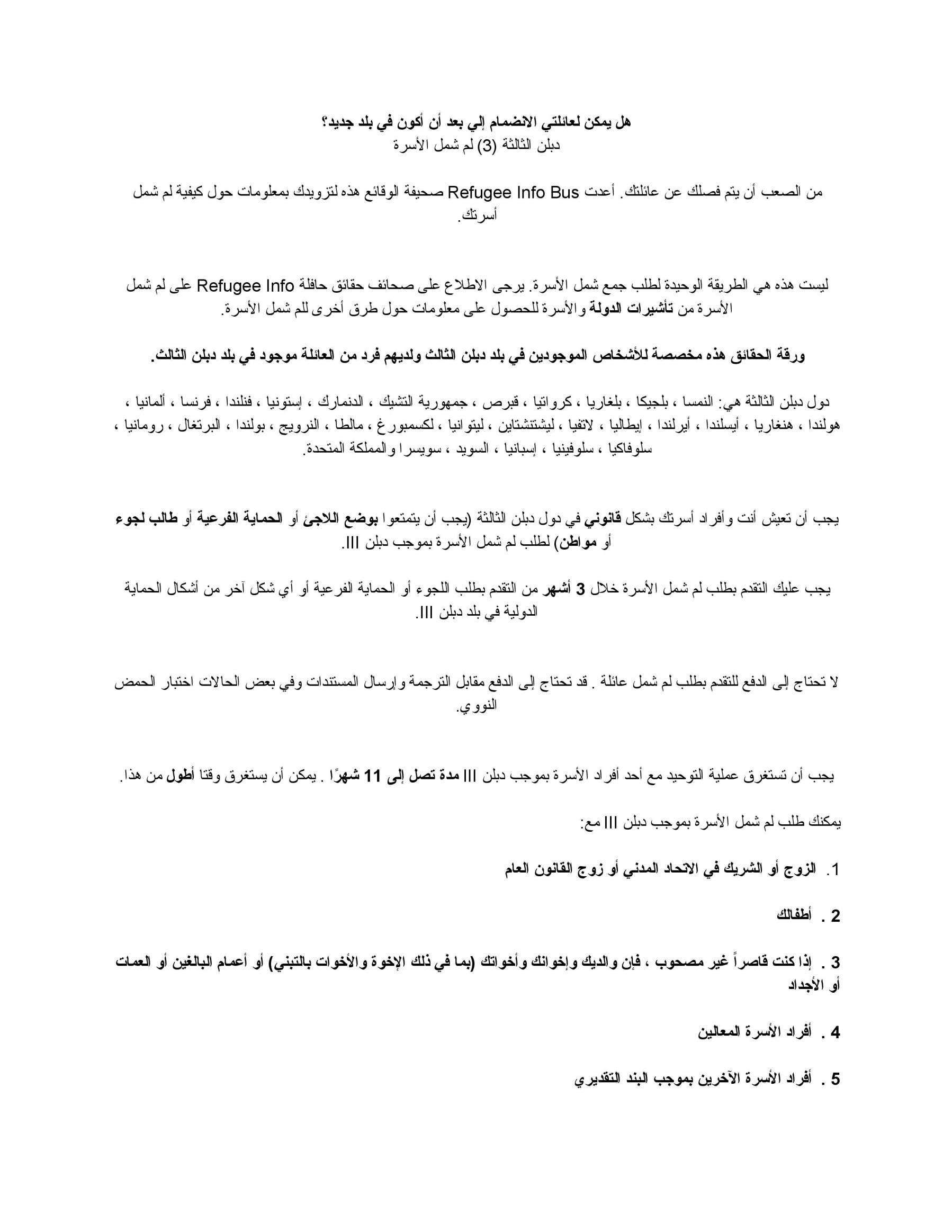 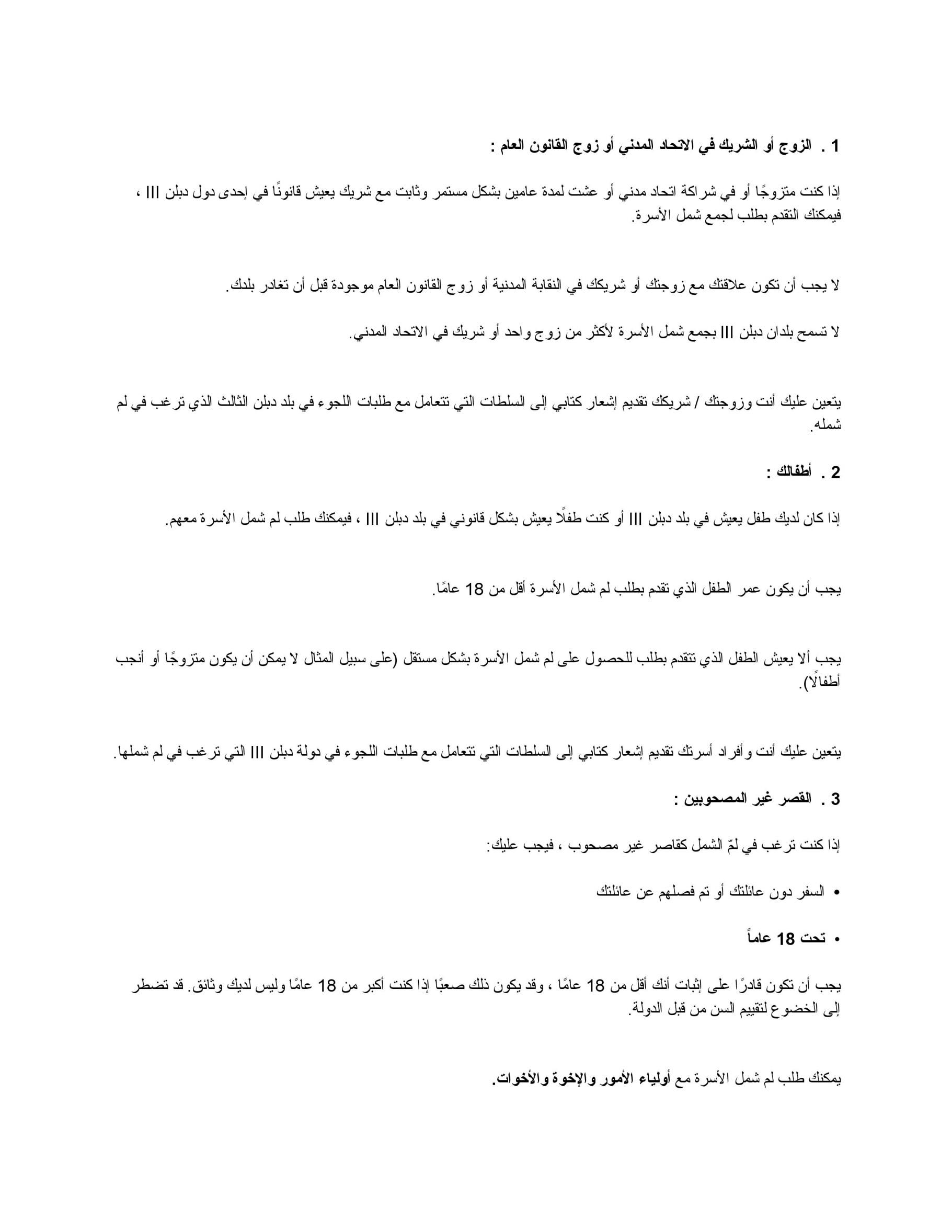 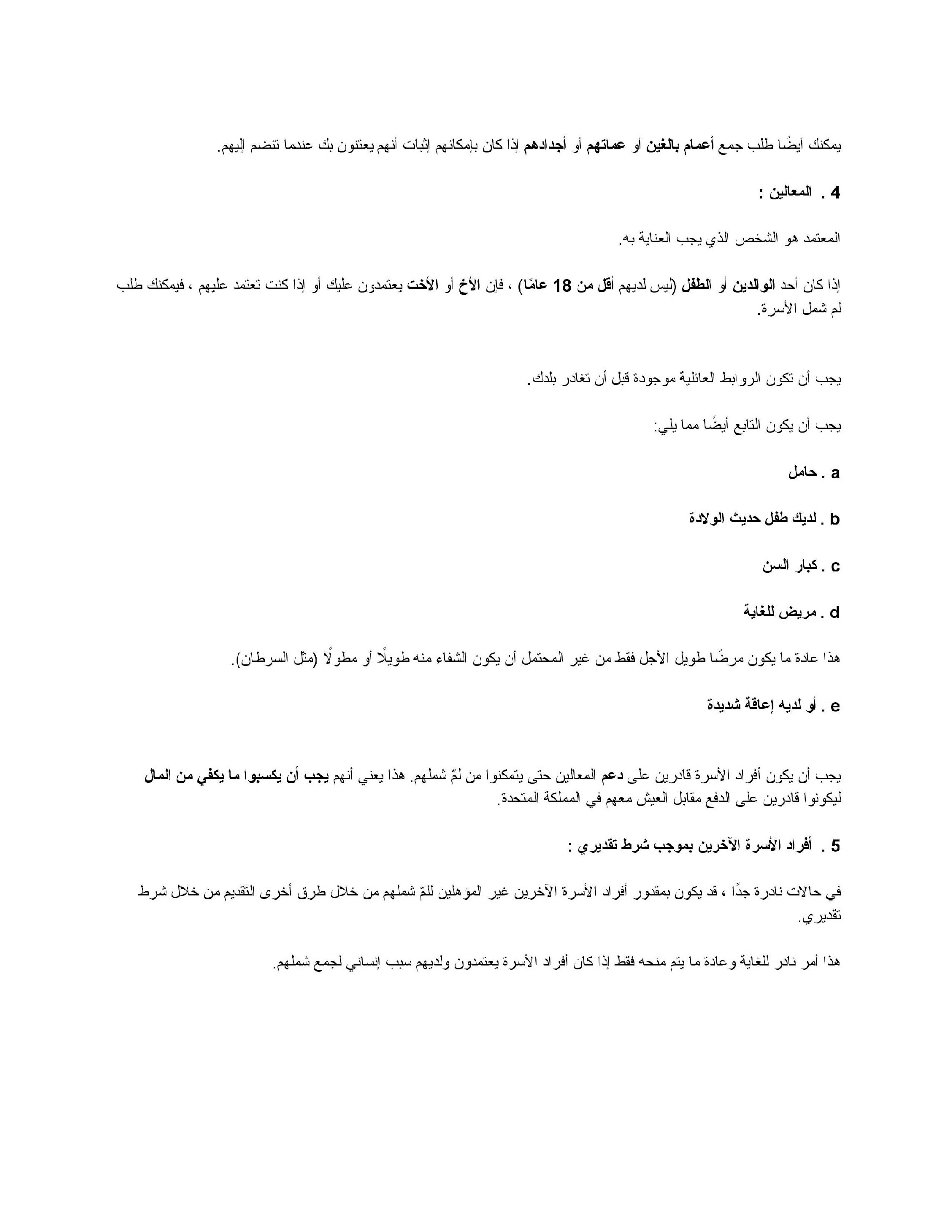 